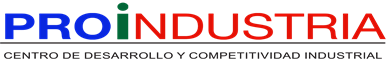 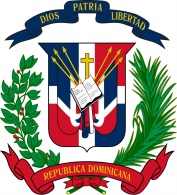 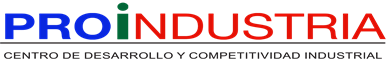 No. Solicitud: PROINDUSTRIA-CCC-PEPB-2022-0003.Objeto de la compra: Rubro: PublicidadPlanificada:         Detalle pedidoObservaciones: Plan de Entrega Estimado_______________________________________________Responsable de la Unidad Operativa de Compras y ContratacionesÍtemCódigoCuenta presupuestariaDescripciónUnidad de MedidaCantidad SolicitadaPrecio Unitario EstimadoMonto1821016022.2.2.1.01Presentación de producción especial del 27 de febrero discurso Presidencial el día de la Independencia Nacional, (8) cuñas durante toda la programación, varias menciones por parte del anfitrión y moderador, una serie de reporteros de todas las incidencias de los eventos, datos históricos y efemérides. Patrios.Servicio1165,000.00194,700.002821016022.2.2.1.01Cobertura y transmisión del discurso de Rendición de Cuentas del presidente de la Republica Dominicana ante el Congreso Nacional el próximo 27 de febrero.Servicio1100,000.00118,000.003821016022.2.2.1.01Transmisión de Festival del carnaval 2022 los días 25 ,26 y 27 de febrero en el Parque Central.En “Festival Puro Carnaval”Servicio1350,000.00413,000.00Total, con ITBIS:RD$725,700.00ÍtemDirección de entregaCantidad requeridaFecha necesidad1-327 de febrero 2022